eBook Clinical Collection İçerisinde 4.100’den fazla özel seçilmiş e-kitap bulunan ve hemşirelik, tıp ve genel sağlık alanlarının tümünü eksiksiz şekilde kapsayan eBook Clinical Collection, klinikler ve biyomedikal ve tıp alanında eğitim veren kurumlar için tasarlanmış temel bir koleksiyondur. Koleksiyon, ayrıca, 650’den fazla Doody’s Core başlığına da erişim sağlamaktadır.Öne çıkan başlıklar: Adult-Gerontology Practice GuidelinesHandbook of Pediatric NeurosurgeryThe Washington Manual of SurgeryBu kapsamlı koleksiyon, HCPro, Lippincott Williams & Wilkins, McGraw-Hill Education, Oxford University Press, Springer Publishing Company, Inc. ve Thieme Medical Publishing Inc. gibi önde gelen yayıncılardan sağlanan başlıkları içermektedir.Tüm kitaplara sınırsız kullanıcı erişimi vardır ve başlıklar pakete ek bir ücret ödemeden düzenli olarak eklenir.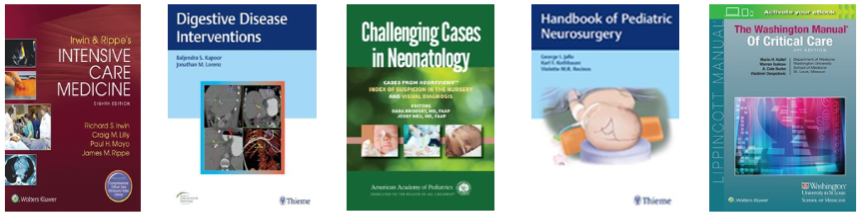 Koleksiyon ile ilgili olarak;Erişim linki: https://search.ebscohost.com/login.aspx?authtype=ip,uid&profile=ehost&defaultdb=e600twwBaşlık listesi: https://www.ebsco.com/sites/g/files/nabnos191/files/acquiadam-assets/EBSCO-eBooks-Clinical-Collection-Title-List.xlsxDetaylı bilgi: https://www.ebsco.com/products/ebooks/clinical-collection 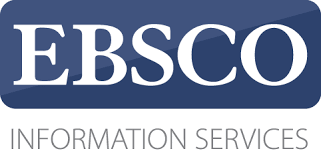 